Рекомендации родителям детей старшей группы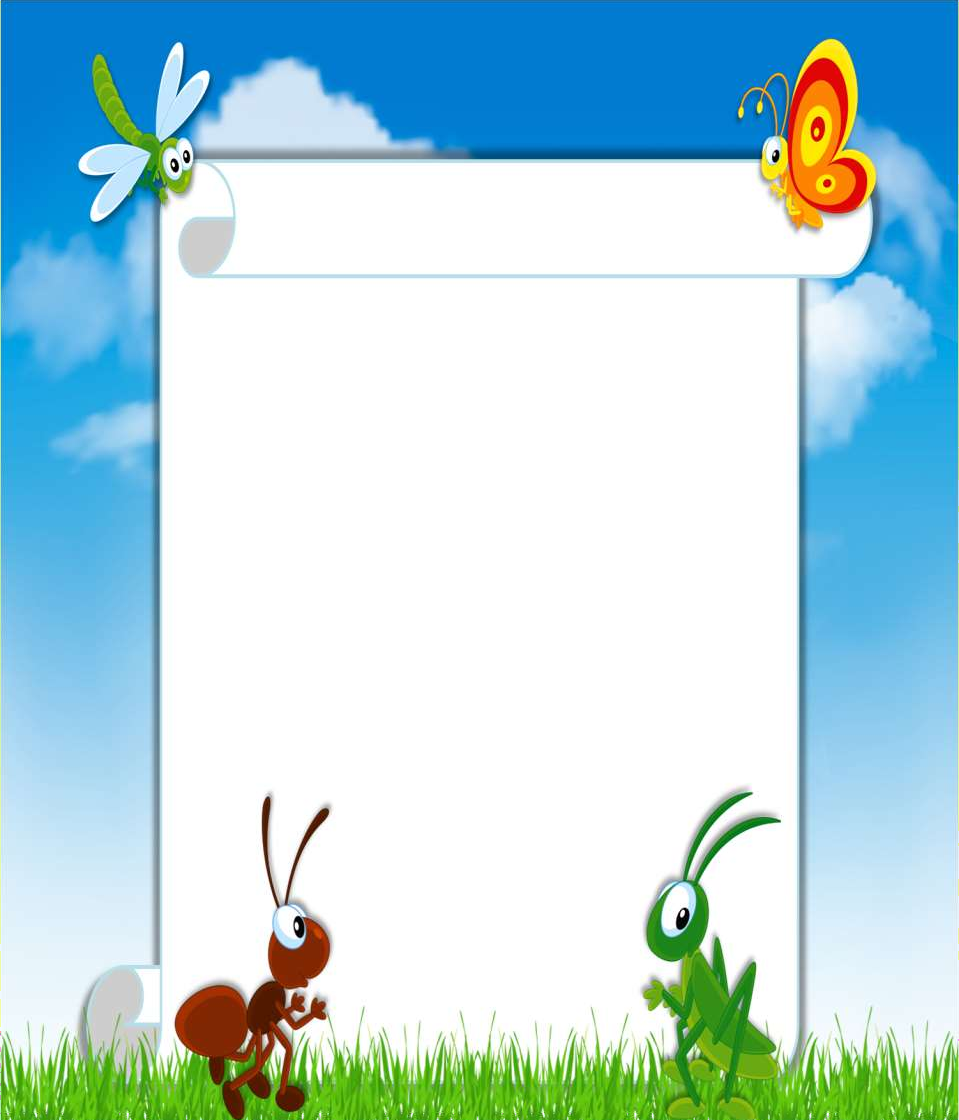 по теме «Насекомые»Расширяйте представления детей о насекомых:многообразие (перечислить насекомых)особенности внешнего вида (окраска, форма тела, величина)строение (голова, пара усиков, хоботок, жало, грудка, брюшко, 6 ног)питание (гусеница – листья, пчела – нектар, стрекоза – комар)способы передвижения (прыгает, летает, порхает, ползает)издаваемые звуки (стрекочет, жужжит, пищит)жилище (улей, дупло, муравейник)польза и вред людям и растениям (опыление растений, мёд, шёлк, вредители растений, переносчики заболеваний, укусы)где и как зимуют (находят укромные места и впадают в спячку)Детям о насекомых: https://youtu.be/bC7uAUInaOQФормируйте у детей обобщающие понятие - насекомые. Почему их так называют? У каждого насекомого есть на брюшке насечки (полоски). У всех насекомых 6 ног.Как из гусеницы появляется бабочка? https://youtu.be/fV8vGHzvl0UСделайте разных бабочек из оригами: https://youtu.be/rGxpFjqovQEПочему божью коровку так назвали? https://youtu.be/yCEkjhLTHmw Нарисуйте божью коровку по клеточкам: https://youtu.be/Vb8JWK0okXQЗагадки о насекомых: https://youtu.be/t-M2uSPJpZkhttps://youtu.be/LvgRjYIxa2sСказки о насекомых:«Сказка про Комара Комаровича» https://youtu.be/gNw2xdpmYHs«Как муравьишка домой спешил» https://youtu.be/x5xlOoM09nI«Пчёлки на разведках»https://youtu.be/wUHTP8QOBt4«Зайчонок и муха» https://youtu.be/2LGFIEVGu8gУчитель-дефектолог: Соколова О.В.